§1106.  RulesThe director shall adopt rules for the proper enforcement and administration of this chapter.  When rules are initially adopted as required by this section, rules are major substantive rules as defined by Title 5, chapter 375, subchapter 2‑A.  Amendments or changes to those rules, after initial adoption, are routine technical rules as defined by Title 5, chapter 375, subchapter 2‑A.  [PL 2017, c. 303, §2 (NEW).]1.  Required rules.  Rules adopted pursuant to this section must include but are not limited to the following:A.  Prohibiting the operator from making statements that are not accurate or are misleading regarding the likelihood of winning;  [PL 2017, c. 303, §2 (NEW).]B.  Requiring disclosure of the number of entries an individual fantasy contestant may submit to each fantasy contest and the maximum number of entries allowed by a fantasy contest operator for each contest;  [PL 2017, c. 303, §2 (NEW).]C.  Prohibiting advertisements or promotions that target minors and individuals with gambling addiction, including individuals who have requested to be restricted from play on a fantasy contest operator's platform;  [PL 2017, c. 303, §2 (NEW).]D.  Requiring the fantasy contest operator to provide information on how to participate and compete in fantasy contests, including an explanation of fantasy contest play and how to identify a highly experienced fantasy contestant;  [PL 2017, c. 303, §2 (NEW).]E.  Requiring a system that identifies a highly experienced fantasy contestant by means of a symbol or other identifier easily viewed by fantasy contestants engaged in the fantasy contest on the platform;  [PL 2017, c. 303, §2 (NEW).]F.  Prohibiting the use of 3rd-party scripts or 3rd-party scripting programs for any fantasy contest and implementing methods to detect, deter and to the greatest extent possible prevent cheating and improper manipulation of the fantasy contest;  [PL 2017, c. 303, §2 (NEW).]G.  Requiring the implementation of a system within the platform by which a fantasy contestant may submit a complaint against the fantasy contest operator and requiring the fantasy contest operator to respond to the complaint within 48 hours;  [PL 2017, c. 303, §2 (NEW).]H.  Requiring the maintenance of records of fantasy contestant accounts, which must be made available to the director upon request, for a period of up to 5 years;  [PL 2017, c. 303, §2 (NEW).]I.  Requiring the development and offering of fantasy contests limited to beginner fantasy contestants; and  [PL 2017, c. 303, §2 (NEW).]J.  Requiring the fantasy contest operator to ensure that winning outcomes reflect the relative knowledge and skill of the fantasy contestant and that winning outcomes are determined primarily by accumulated statistical results of the performance of human competitors in sports events.  [PL 2017, c. 303, §2 (NEW).][PL 2017, c. 303, §2 (NEW).]SECTION HISTORYPL 2017, c. 303, §2 (NEW). The State of Maine claims a copyright in its codified statutes. If you intend to republish this material, we require that you include the following disclaimer in your publication:All copyrights and other rights to statutory text are reserved by the State of Maine. The text included in this publication reflects changes made through the First Regular and First Special Session of the 131st Maine Legislature and is current through November 1, 2023
                    . The text is subject to change without notice. It is a version that has not been officially certified by the Secretary of State. Refer to the Maine Revised Statutes Annotated and supplements for certified text.
                The Office of the Revisor of Statutes also requests that you send us one copy of any statutory publication you may produce. Our goal is not to restrict publishing activity, but to keep track of who is publishing what, to identify any needless duplication and to preserve the State's copyright rights.PLEASE NOTE: The Revisor's Office cannot perform research for or provide legal advice or interpretation of Maine law to the public. If you need legal assistance, please contact a qualified attorney.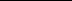 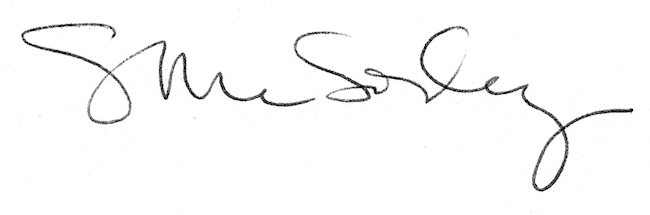 